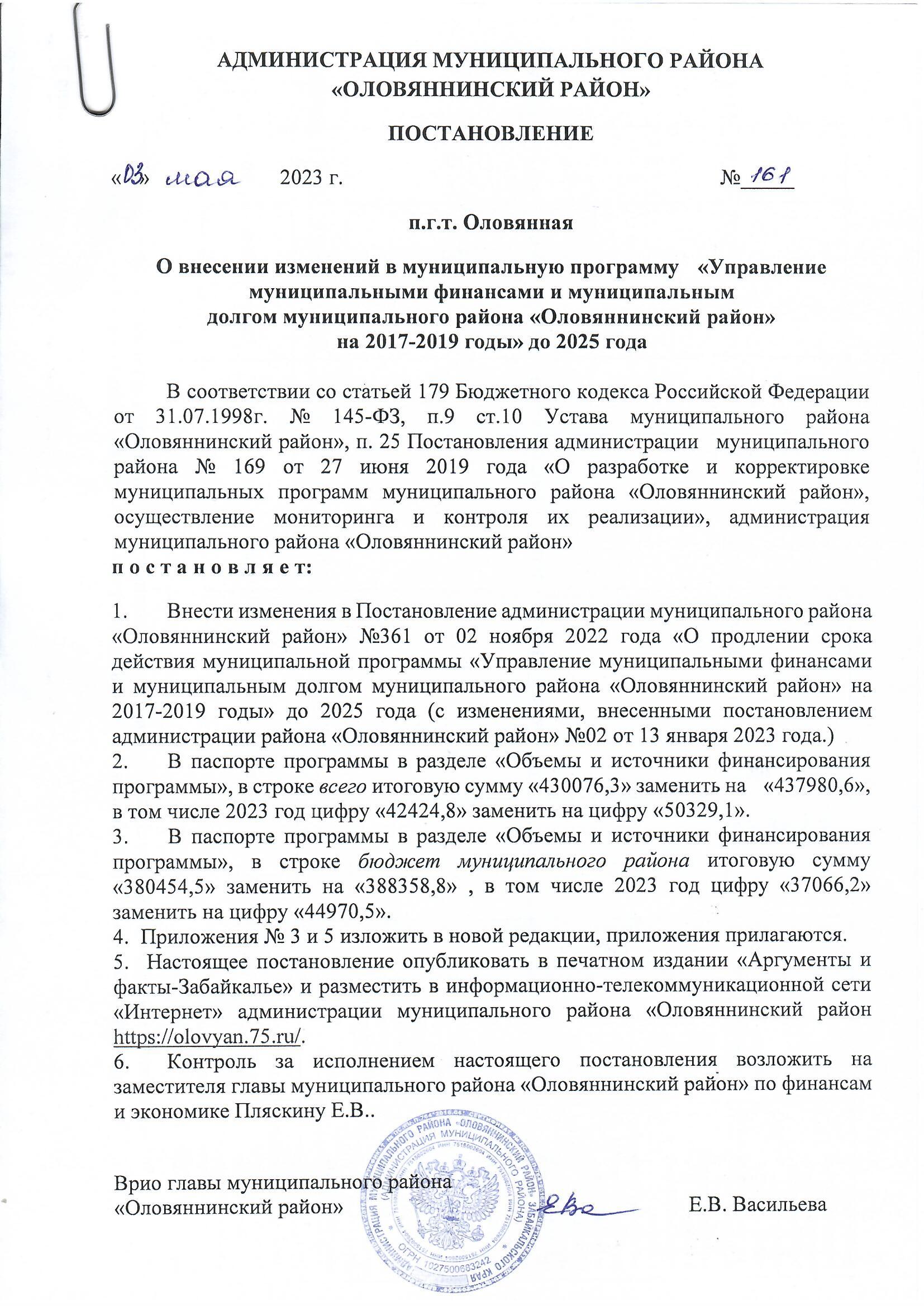 Приложение 3к ПрограммеФинансовое обеспечение реализации муниципальной программы муниципального района «Оловяннинский район» за счет средств бюджета муниципального района «Оловяннинский район»- представленные расходы подлежат ежегодному уточнению при формировании бюджета на очередной финансовый год и плановый период.- указывается только группа кода вида расходов, без разбивки по подгруппам и элементам.3 - в расходы по строке «Подпрограмма «Обеспечение реализации муниципальной программы» включаются расходы на содержание аппаратов управления органов местного самоуправления муниципального района «Оловяннинский район», не включенные в расходы иных подпрограмм муниципальных программ муниципального района «Оловяннинский район».
Приложение 5к ПрограммеФинансовое обеспечение реализации муниципальной программы муниципального района «Оловяннинский район» за счет всех источников- представленные расходы подлежат ежегодному уточнению при формировании бюджета на очередной финансовый год и плановый период.- указывается только группа кода вида расходов, без разбивки по подгруппам и элементам.3 - в расходы по строке «Подпрограмма «Обеспечение реализации муниципальной программы» включаются расходы на содержание аппаратов управления органов местного самоуправления муниципального района «Оловяннинский район», не включенные в расходы иных подпрограмм муниципальных программ муниципального района «Оловяннинский район».Наименование муниципальной программы, основного мероприятия (ведомственной целевой программы), мероприятияОтветственный исполнитель, соисполнители участники (ГРБС)Код бюджетной классификацииКод бюджетной классификацииКод бюджетной классификацииКод бюджетной классификацииРасходы1 , тыс. руб.Расходы1 , тыс. руб.Расходы1 , тыс. руб.Расходы1 , тыс. руб.Расходы1 , тыс. руб.Расходы1 , тыс. руб.Расходы1 , тыс. руб.Расходы1 , тыс. руб.Расходы1 , тыс. руб.Наименование муниципальной программы, основного мероприятия (ведомственной целевой программы), мероприятияОтветственный исполнитель, соисполнители участники (ГРБС)ГРБСРз ПрЦСРКВР2201720182019202020212022202320242025123456789101112131415Муниципальная программа «Управление муниципальными финансами и муниципальнымдолгом муниципального района «Оловяннинский район»на 2017-2025 годы»всего21762,342031,436510,659580,548630,163802,644970,535401,235669,6Муниципальная программа «Управление муниципальными финансами и муниципальнымдолгом муниципального района «Оловяннинский район»на 2017-2025 годы»Ответственный исполнитель муниципальной программы – Комитет по финансамПодпрограмма 2 «Повышение финансовой устойчивости бюджетов сельских поселений, входящих в составмуниципального района «Оловяннинский район»всего15511,035300,329933,151837,840238,355542,236642,228270,028270,0Основное мероприятие «Выравнивание бюджетной обеспеченности поселений израйонного фонда финансовойподдержки поселений»Комитет по финансам9029021401140101201 2161301201 2170501201S818050050015511,035300,329933,151837,840238,355542,236642,228270,028270,0Подпрограмма 3 «Управление муниципальным долгом бюджета муниципального района «Оловяннинский район»всего11,922,09,69,18,16,16,14,01,9Основное мероприятие 2 «Сокращение объема задолженности по бюджетным кредитам, выданным на возвратной основе, а также начисленных процентов»Комитет по финансам902130101301 2606570011,922,09,69,18,16,16,14,01,9Подпрограмма 4 «Обеспечение реализации муниципальной программы (обеспечивающая подпрограмма)»36239,46709,16567,97733,68383,78254,38322,27127,27397,7Обеспечение деятельностиорганов местного самоуправленияКомитет по финансам90290290201060113011301401 2040001401 2920001401 2930001401S818001401Д80401002408506239,46709,16567,97733,68383,78254,38322,27127,27397,7Наименование муниципальной программы, основного мероприятия (ведомственной целевой программы), мероприятияОтветственный исполнитель, соисполнители участники (ГРБС)Код бюджетной классификацииКод бюджетной классификацииКод бюджетной классификацииКод бюджетной классификацииРасходы, тыс. руб.Расходы, тыс. руб.Расходы, тыс. руб.Расходы, тыс. руб.Расходы, тыс. руб.Расходы, тыс. руб.Расходы, тыс. руб.Расходы, тыс. руб.Расходы, тыс. руб.Наименование муниципальной программы, основного мероприятия (ведомственной целевой программы), мероприятияОтветственный исполнитель, соисполнители участники (ГРБС)ГРБСРз ПрЦСРКВР2201720182019202020212022202320242025123456789101112131415Муниципальная программа «Управление муниципальными финансами и муниципальнымдолгом муниципального района «Оловяннинский район»на 2017-2025 годы»всего27619,447758,942158,165125,054098,669203,150329,140674,241014,2Муниципальная программа «Управление муниципальными финансами и муниципальнымдолгом муниципального района «Оловяннинский район»на 2017-2025 годы»Ответственный исполнитель муниципальной программы – Комитет по финансамПодпрограмма 2 «Повышение финансовой устойчивости бюджетов сельских поселений, входящих в составмуниципального района «Оловяннинский район»всего21016,039119,035248,157049,845374,360610,241632,233260,033260,0Основное мероприятие «Выравнивание бюджетной обеспеченности поселений израйонного фонда финансовойподдержки поселений»Комитет по финансам90290290214011401140101201 2161301201 2170501201 7806001201S818050050050021016,040695,335248,157049,845374,360610,241632,233260,033260,0Подпрограмма 3 «Управление муниципальным долгом бюджета муниципального района «Оловяннинский район»всего11,922,09,69,18,16,16,14,01,9Основное мероприятие 2 «Сокращение объема задолженности по бюджетным кредитам, выданным на возвратной основе, а также начисленных процентов»Комитет по финансам902130101301 2606570011,922,09,69,18,16,16,14,01,9Подпрограмма 4 «Обеспечение реализации муниципальной программы (обеспечивающая подпрограмма)»36591,57041,66900,48066,18716,28586,88690,87410,27752,3Обеспечение деятельностиорганов местного самоуправленияКомитет по финансам9029029029029020106011301130106010601401 2040001401 2920001401 29300014017920401401 7920501401S818001401Д80401002408501006591,57041,66900,48066,18716,28586,88690,87410,27752,3